Israel Raju Praise the Lord anna (= big/older brother), I am proud of you as my mentor, role model and my academic guide, good friend and well-wisher. Glory to God. I am happy and glad to remember you in my personal and family prayers and excited to talk to you and see you any time. Anyway, I am grateful to you for your role in my life. Your encouraging words, especially in times of my crisis, have meant a lot to me.June 13 at 8:55pm · LikePaul WilliamNovember 12, 2011 at 4:35pm · Sir, I am a former graduate of SABC. Way back in 2002, you had taken classes on apologetics. I enjoyed your class. I am glad to link with you through Facebook. Thanks for accepting my friends request. Yendloori Wilson wrote on your timeline.November 18, 2010 at 7:09pmMay God richly bless you and your ministry. The Christian community really requires a strong preacher/teacher like you. Thank you for being our pastor.Vandanalu (=Greetings) brother. This is Bharath from Praksam District, Andhra Pradesh. I have been watching your answers to the questions asked by the viewers on the programme “Asalaina Prashna, Sisalaina Jawaabu.” The programme is absolutely a God-glorifying programme. I praise our Lord because of your wonderful service, especially the live programme on RAKSHNA TV Channel. The programme on the topic of Muslims and their Questions was a wonderful one. I came to know many unknown things from your answers. Our beloved Muslims should come out of their blind beliefs and know the truth. We too pray for them. My prayer to God is to bless you and your family with abundant blessings.With best wishes,Bharath Sent at 9:38 PM on Wednesday, Aug 14, 2013Swaroop:  Anna, I am a huge fan of your debates. I never miss Asalaina Prashna Sisalaina Jawaabu (Live TV Apologetics Q&A Session on Rakshna TV). I am from Rajahmundry Annaya!
Young Holy TeamAnna, I have a question: Bible lo numerology undha Annaya!? (Is there numerology in the Bible, dear Big Brother?) Me:  Well, there is some. For example, 7 is a number of perfection and we know it from the Bible itself. So we should only go by the hints that we find in the Bible.Please say hi to Wesley for me Swaroop. God bless you.Swaroop:  annaya mee nundi rply vasthadhani expect cheyale.... only i prayed before i msged u lord i want to talk to sudhakar sir....God has fulfilled my wish....chaala thnx annaaaaaa (= I never expected to get a response from you. I prayed before contacting you and the Lord answered my prayer. Thanks very much for responding).Me:  The Lord bless you and keep you Swaroop. See you some time. Brother Benhur is asking me if I could do one live Asalaina Prashna Sisalaina Jawaabu from here (USA). Please pray. Swaroop:  i daily watch ur debates on youtube repeatedly... by watching them fear in me has gone away... Muslims in my institute used to challenge... but they are not able to stand for even 5 minutes.  Nuv cheppav kadha Annaya (as you said in the TV program) ... those r all no balls (= like dead balls in cricket) ... becoz of that only I am brave today. Me:  Good Swaroop. Nice to know that my live sessions on Rakshna TV are helping you (many people are saying the same thing and we should praise the Lord for Rakshna TV - brother Benhur and others).Me:  Bye for now Swaroop. Sent at 9:52 PM on Wednesday Swaroop:  annaya emi anukovadhu . . . adagakudhadhu kani… annaya mee number naaku isthara annayaplzzzzzzzzzzzzzzzz. nenu evvariki ivvanu Annaya. Plzzzzzz (= If you do not mind, I know I should not be asking, but would you please give me your phone number! I will not give it to anyone else. Please . . .  Sent at 9:53 PM on Wednesday Swaroop:  annaya no ani cheppadhu plzzzz Annaya (= please do not say no dear older brother)me:  I am in the US and  my India number does not work here.I will be back only in September (2nd week) swaroop:  poni appudaina isthara annaya plzzzz (= I hope you will give your phone number at least then) Sent at 9:57 PM on Wednesday me:  Please e-mail me thenGod bless u Swaroop.Bye for now. swaroop:  chaala thnx annaya
bye annaya Sent at 9:59 PM on Wednesday  Conversation started today (September 2013)  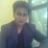 3:08am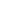 Gandham AseervadasamuelHello Brother, how r u I've seen ur programme on Rakshana T.V (Asalaina Prasna Sisalaina Jawaabu). It is an amazing programme. My father is a pastor and I have one doubt. Can u clarify my question brother?  3:22amGandham AseervadasamuelI hope u have time to give a right answer for me! Question is (it is only doubt or my ignorance) ‘if we see the Bible, in Genesis God created Adam and Eve and they had begotten Cain and Abel. These are descendants of Adam. Abel was killed and Cain got married. Where did Cain’s wife come from and which line of descendants did she come from? Can u answer that question please! Thank you.Sudhakar Mondithoka’s Response:Hello Samuel,Please read Gen. 5 (first few verses) and you will know the answer. Adam and Eve had many other children. Cain and Abel are two representatives of two types of people/children. Cain knew his wife in the county of Nod and there were at least some 1500 people on the face of the Earth at that time (according to good population studies). They were all descendants of Adam and Even. He married one of those women (probably already) and he knew her in the country of Nod.God bless you.September 3rd, 3:32pm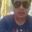 Thank you brother. I have got the answer through the Bible and you. Sir, thank you.Sir, if we see the Bible, Acts 5th chapter, we could see Ananias and Sapphira had a property. They sold that land and brought the money and put it at the Apostles’ feet. Peter asked Ananias, “Have u sold for this price Ananias?” He said, “Yes,” and he died and his wife also died. Why did they have to die? Why did the loving God not forgive then? Our God is a loving God and showing his grace, He forgives our sins. Why did these things happen? This is my ignorance. Thank u sir for understanding. I hope u give a right answer!September 4th, 5:23pm Answer: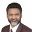 God did not forgive at that time, because there is no obligation on His part to forgive (it is His grace and mercy to forgive and we have/no one has a right to demand forgiveness) and also because he wanted to teach the early Church that telling lies is a very serious sin/offense against God (the Bible says, "God hates lying lips."). We should be very careful in our lives also, although we are now living in an age of grace and we do not see such consequences all the time. When this happened, all the early Christian were filled with fear /holy reverence to God and this was God’s purpose in executing judgment on them for their sin.Thank u sir.Okay sir. My thought is that no one can do like God did and God did like that because they sinned against the Holy Spirit. Every one shall know about the fear of the Holy Spirit. If we think like that, Am I correct sir?Yes.Thank you sir.Thank you sir. We have to pray for you. May God give you much more spiritual knowledge. Amen.Thanks-I appreciate and God bless u in all areas of your life.Bye for now. I travelled whole night from Sacramento and reached New York and I need to rest some now before I get too busy.Hello sir, I hope u have come back to India safely!Yes. I am back in IndiaOkay sir. I thought of ur programme, Asalaina Prashna Sisalaina Jawaabu. Is it coming today sir (14th September)?I will be on Next SaturdayI just came back two days ago and so it is not possible to do it today.Okay sir.Yes sir.Bye for now  Saturday (31 August, 2012)  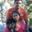 5:41amAnitha ChanduYes anna, the Bible study was so useful, we never think about faith like that, we thought like believe in God blindly, but real faith involves reasoning and trusting. We were memorizing and meditating on it. Thank you so much anna for your visit.  Tuesday  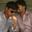 9/10, 7:53pm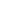 Benny Cephas BalajiGood morning. We are very proud to see you in the TNTJ debate (on the You Tube). I got very surprised when I came to know that you are a Telugu person. I want your phone number and Sathya Prakash’s number soon. Coimbatore Venkatesh anna told me to contact you for Telugu Program with Muslims.2nd June, 2014-[21:37:20] swaroopprince: praise the lord brother! …How Are You??.... I just want to share one incident ... My uncle is a Hindu. He doesn’t know about Jesus. Now he came to know a little bit... Bcoz after watching ur programme ‘asalaina prashna sisalaina jawabu’ … he really got stunned by watching that repeated programme and topic is on did man really came from monkey or....... something is there na.!Unbelievable!! His wife too happy that her husband attracted to Jesus … and started watching Rakashana t.v… and left watching movies..!!GLORY To God bro…And Thank You very much such mind blowing programmes!![22:02:55] Sudhakar Mondithoka: Thanks very much dear Swaroop. I am greatly encouraged to hear this from you. Please greet your uncle for me. I will pass on this encouraging feedback to Bro. Benhur of Rakshna TV also.[22:10:42] swaroopprince: my friend sent an image… in that image a man laughing after reading Bible … coz he also mentioned that y hezz laughing … that man read Genesis  32: 30.... John 1: 18 and 1 John 4: 12....I don’t know how to reply him back.. plzz clarify this verses bro :|[22:30:16] Sudhakar Mondithoka: Well, I have answered this question in greater detail some time ago (you can find it on our website - www.mondithokas.com under the heading "Applied Apologetics" where I deal with the nature of God and whether we can and need to see God, and other related questions. Here is the brief answer: no one has ever seen God as God (Spirit Being and hence invisible). But in Genesis 32: 30 if you read the whole narrative you will understand that Jacob had seen God in the form of a man (God takes certain forms to reveal Himself to humans who cannot see Him as He is). So the person who does not understand this laughs foolishly because of ignorance thinking that there is a contradiction there. I hope you are able to see this point![02-06-2014 22:46:53] swaroopprince: Um...Yeah! I got this bro! .... One more question! …  Last one Ika adaganu (I will not ask any more questions)! … Baptism teesukoka pothey chanipoyina tarwata hell or heaven (= if one dies without being baptized, will such a person go to hell or heaven)??... I mean … though knowing Jesus... believing in him… Etc. Actually my uncle asked this question ... and he said about that thief when Jesus was crucified … that the thief didn’t get baptized but Jesus said to him that he too will be in his kingdom...Clarify me this too anna (big/older brother):[02-06-2014 23:37:25] Sudhakar Mondithoka: Did the thief of the cross get baptised? Did he not receive the gift of salvation? This should answer your question in a simple way. Of course this thief did not have a chance to be baptized. Otherwise, he would have witnessed in the waters of baptism. The saved are baptized and not the other way round (baptized are saved) – we know many are baptized just before marriage or some other thing like that and such Baptism has no value and the Bible does not even recognize it as baptism. The only requirement for salvation is genuine belief in Christ and His work for us on the Cross, confession and repentance that lead to the experience of being born again (born spiritually into the family of God). See John 1: 12; 3: 16 and 36; Ephesians 2: 8-10; Titus 3: 4-8 and so on. We are saved by the grace of God freely and through our faith we receive it and it is the Holy Spirit God who regenerates us and makes us new. There is no reason to boast here.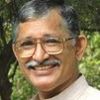 8:58 PM (July 22, 2013)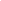 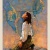 Hello Uncle,
Hope your trip is going great with hungry souls being filled in HIM!
Mom and I saw you live on Rakshana T.V last Sat. We were so overjoyed looking at you. It is really amazing to see how technology has moved up and is being used in the right way. The way you answer any question that too very clearly in deep is simply mind blowing Uncle. 

May God continue to expand your territory and use you, aunty and Shamuel in a mighty way! 
Take Care Uncle 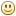 